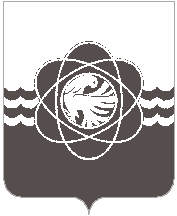 В соответствии с планом-графиком заседаний городских методических объединений дошкольных образовательных организаций с 18.01.2022 по 01.02.2022 в муниципальных бюджетных дошкольных образовательных организациях прошли заседания городских методических формирований, в которых приняли участие 98 педагогов ДОО. На основании решений заседаний городских методических формирований педагогов дошкольных образовательных организаций, в целях совершенствования педагогического мастерства, Комитет по образованию рекомендует:	Музыкальным руководителям:- одобрить и использовать в педагогической практике с детьми дошкольного возраста материал  Меркуловой С.А., музыкального руководителя МБДОУ «Детский сад «Теремок»        г. Десногорска, по теме: «Музыкально-ритмические игры. Их влияние на двигательную активность детей»;- рекомендовать к использованию в работе сообщение Телюковой О.В., музыкального руководителя МБДОУ «Детский сад «Аленка» г. Десногорска, по теме: «Развитие чувства ритма у детей дошкольного возраста в процессе игры на детских музыкальных инструментах»;- принять к сведению материал мастер-класса на тему: «Развитие чувства ритма у детей старшего дошкольного возраста через игру на нетрадиционных инструментах», проведенный     Моисеенко Л.Н., музыкальным руководителем МБДОУ «Детский сад «Мишутка»                        г. Десногорска; - рекомендовать к использованию в работе с детьми дошкольного возраста игровой досуг «Зимние забавы», представленный Кравцовой Н.В., музыкальным руководителем МБДОУ «Детский сад «Ивушка» г. Десногорска;- разместить на сайте Комитета по образованию материалы, предоставленные участниками методического объединения.Воспитателям старших и подготовительных групп:- рекомендовать к использованию в работе с детьми материал Бессарабовой И.И., воспитателя МБДОУ «Детский сад «Ласточка» г. Десногорска, по теме: «Использование мнемотехники в работе с детьми»;- принять к сведению материал из опыта работы Баденкиной Н.В., воспитателя МБДОУ «Детский сад «Дюймовочка» г. Десногорск, по теме: «Нетрадиционная техника рисования «Набрызг»;- одобрить и использовать в работе сообщение Соловьевой А.А., воспитателя МБДОУ «Детский сад «Аленка» г. Десногорска, по теме: «Развитие речемышления у старших дошкольников как способа запоминать, пересказывать и придумывать текст»;- принять к сведению сообщение из опыта работы Шашковой Н.Ю., воспитателя МБДОУ «Детский сад «Ласточка» г. Десногорска, по теме: «Театрализованная деятельность как средство развития речи»;- разместить на сайте Комитета по образованию материалы, предоставленные участниками методического объединения.	Воспитателям средних групп:- принять к сведению материал Пигаревой Н.М., воспитателя МБДОУ «Детский сад «Аленка» г. Десногорска, по теме: «Воспитание нравственных качеств у детей среднего возраста посредством русских народных сказок»;- одобрить и рекомендовать к использованию в работе сообщение Бровкиной О.В., воспитателя МБДОУ д/с «Лесная сказка» г. Десногорска, по теме: «Развитие математических способностей детей дошкольного возраста посредством игровой деятельности»;- использовать в педагогической практике материалы консультации Мищенковой Е.М., воспитателя МБДОУ д/с «Лесная сказка» г. Десногорска, по теме: «Организация сюжетно-ролевой игры с детьми среднего дошкольного возраста»;- разместить на сайте Комитета по образованию материалы, предоставленные участниками методического объединения.Педагогам-психологам и социальным педагогам:- использовать в педагогической практике материал Балаганской О.А., педагога - психолога МБДОУ «Детский сад «Дюймовочка» г. Десногорск,  по теме: «Методы работы педагога-психолога во время дистанционного обучения»;- принять к сведению сообщение Ступниковой Е.В., педагога – психолога МБДОУ «Детский сад «Ласточка» г. Десногорска, по теме: «Применение инновационных технологий педагогом-психологом»;- одобрить и применять в педагогической практике  педагога-психолога нетрадиционную форму работы – «Психологические акции», предложенную Балаганской О.А., педагогом - психологом МБДОУ «Детский сад «Дюймовочка» г. Десногорск;- разместить на сайте Комитета по образованию материалы, предоставленные участниками методического объединения.Воспитателям младших групп:- одобрить и рекомендовать использовать в работе  сообщение Мостовенко Н.А., воспитателя МБДОУ «Детский сад «Мишутка» г. Десногорска, по  теме: « Развитие речи детей младшего дошкольного возраста через использование пальчиковых игр и нетрадиционных технологий»;-принять к сведению материал Пруленцовой АА, воспитателя МБДОУ «Детский сад «Мишутка» г. Десногорска, по теме: «Сенсорное развитие детей 3-4 лет через дидактические игры»;- рекомендовать использовать в работе материал из опыта работы Сухановой Е.А., воспитателя МБДОУ «Детский сад «Теремок» г. Десногорска, по теме: «Развитие речи детей раннего возраста через театрализованную деятельность»;- продолжить изучение нормативных документов в сфере образования, новинок методической и педагогической литературы, разработок и программ;- одобрить и рекомендовать использовать в педагогической практике материал Трошкиной Г.А., воспитателя МБДОУ д/с «Лесная сказка» г. Десногорска, по теме: «Руководство игровой деятельностью детей младшего школьного возраста»;- разместить на сайте Комитета по образованию материалы, предоставленные участниками методического объединения.Воспитателям групп раннего возраста:- рекомендовать к использованию в педагогической практике опыт работы по применению кейс-технологии, представленный Бабариной Н.Н., воспитателем МБДОУ «Детский сад «Дюймовочка» г. Десногорск;- одобрить и использовать в работе презентацию проекта Анненковой Н.В., воспитателя МБДОУ д/с «Лесная сказка» г. Десногорска, по теме: «Осень»;- принять к сведению материал Литвиной О.М.., воспитателя МБДОУ д/с «Лесная сказка» г. Десногорска, по теме: «Развитие познавательной сферы ребенка раннего возраста»;- рекомендовать к использованию в педагогической практике опыт работы        Жариковой А.А., воспитателя МБДОУ «Детский сад «Ивушка» г. Десногорска, по теме: «Хэппенинг как инновационная технология в работе с детьми раннего возраста»;- одобрить и использовать в работе сообщение Абрамовой Н.А. и Фоменковой Е.Б., воспитателей МБДОУ «Детский сад «Ласточка» г. Десногорска, по теме: «Игровая технология в работе с детьми раннего возраста»;- разместить на сайте Комитета по образованию материалы, предоставленные участниками методического объединения.Инструкторам по физической культуре:- одобрить и принять к сведению систему подвижных игр, способствующих совершенствованию психофизических функций, представленную Швайковой В.В., инструктором по физической культуре МБДОУ д/с «Аленка» г. Десногорска;- рекомендовать использовать в работе материал Чвановой А.В., инструктора по физической культуре МБДОУ «Детский сад «Мишутка» г. Десногорска, по теме: «Значение утренней гимнастики в повышении двигательной активности»;- принять к сведению и использовать в педагогической практике  при проведении досугов, праздников и развлечений материал сценария Скорогудаевой С.И., инструктора по физической культуре МБДОУ «Детский сад «Чебурашка» г. Десногорска, по теме: «Мы здоровью скажем – Да!»; - разместить на сайте Комитета по образованию материалы, предоставленные участниками методического объединения.Учителям – логопедам:- одобрить и рекомендовать к использованию сообщение Климовой О.В., учителя-логопеда МБДОУ д/с «Лесная сказка» г. Десногорска, по теме: «Синдром Аспергера. Причины, симптомы, диагностические приемы выявления расстройства»;- принять к сведению  сообщение Лопатиной Н.В., учителя-логопеда МБДОУ «Детский сад «Ивушка» г. Десногорска, по теме: «Этиология, симптоматика и механизм возникновения РДА»;- продолжать знакомство с новинками коррекционной литературы.- разместить на сайте Комитета по образованию материалы, предоставленные участниками методического объединения.Председатель Комитета							                   Т.В. ТокареваН.В.Немнонова3-18-20от__________________№ ____на № ________ от __________                                Руководителям ДОО